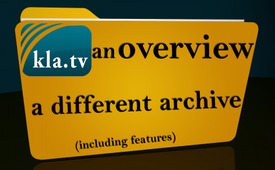 Kla.tv an overview - a different archive (incl. features)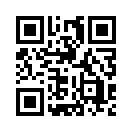 KLA.TV airs uncensored news. But there is more: KLA.TV is an archive. A comprehensive reference work with tremendous possibilities. This archive is a concrete measure against falsification of history.

Support Kla.TV by spreading our broadcasts. For therein lies our only reward!More and more people feel urged to sacrifce their free time for spreading uncensored news, because of one-sidedness and disinformation by the media. Hundreds of thousands of work-hours by thousands of activists were invested into Kla.TV alone. With more than 8700 broadcasts this online channel emerges as a comprehensive archive with unbelievable possibilities! Learn more about how Kla.TV functions, which new functions already are planned, why our archives are a concrete measure against falsification of history and how you can support us.from --Sources:https://www.kla.tv/enThis may interest you as well:---Kla.TV – The other news ... free – independent – uncensored ...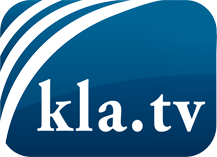 what the media should not keep silent about ...Little heard – by the people, for the people! ...regular News at www.kla.tv/enStay tuned – it’s worth it!Free subscription to our e-mail newsletter here: www.kla.tv/abo-enSecurity advice:Unfortunately countervoices are being censored and suppressed more and more. As long as we don't report according to the ideology and interests of the corporate media, we are constantly at risk, that pretexts will be found to shut down or harm Kla.TV.So join an internet-independent network today! Click here: www.kla.tv/vernetzung&lang=enLicence:    Creative Commons License with Attribution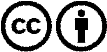 Spreading and reproducing is endorsed if Kla.TV if reference is made to source. No content may be presented out of context.
The use by state-funded institutions is prohibited without written permission from Kla.TV. Infraction will be legally prosecuted.